Kultūros paveldo objekto būklės tikrinimo taisyklių priedas Kauno miesto savivaldybės administracijos Kultūros paveldo skyrius(dokumento sudarytojo pavadinimas)KULTŪROS PAVELDO OBJEKTO BŪKLĖS PATIKRINIMO AKTAS2016-07-01		Nr. (data)		KAUNAS(užpildymo vieta)FOTOFIKSACIJA  Kultūros vertybės kodas:26601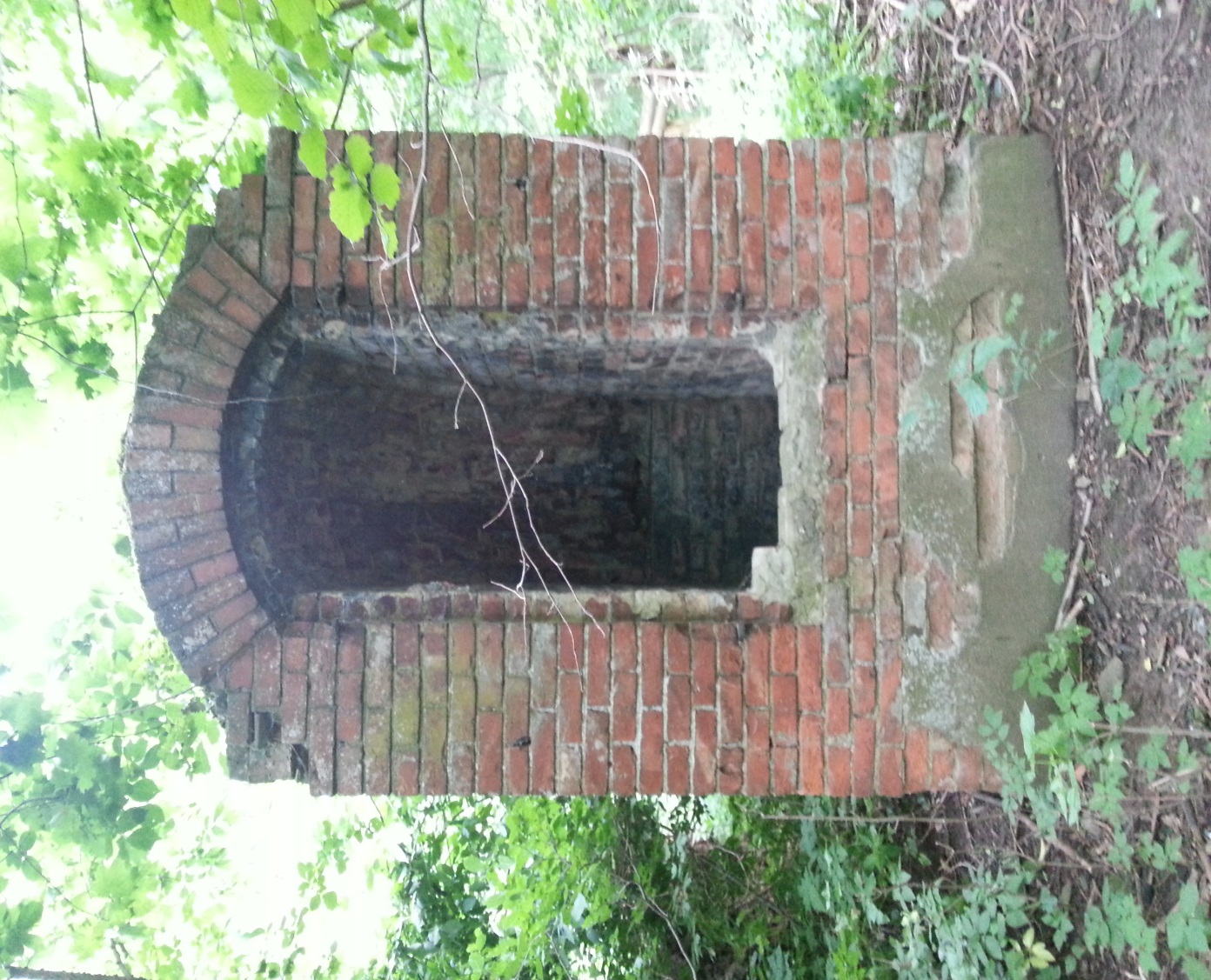 Nr.11PavadinimasPenktas sandėlis. Ventiliacijos kaminasPenktas sandėlis. Ventiliacijos kaminasPenktas sandėlis. Ventiliacijos kaminasFotografavoFotografavoStudentė-praktikantė Agnė ŠilanskaitėStudentė-praktikantė Agnė ŠilanskaitėStudentė-praktikantė Agnė ŠilanskaitėData2016-07-01  Kultūros vertybės kodas:26601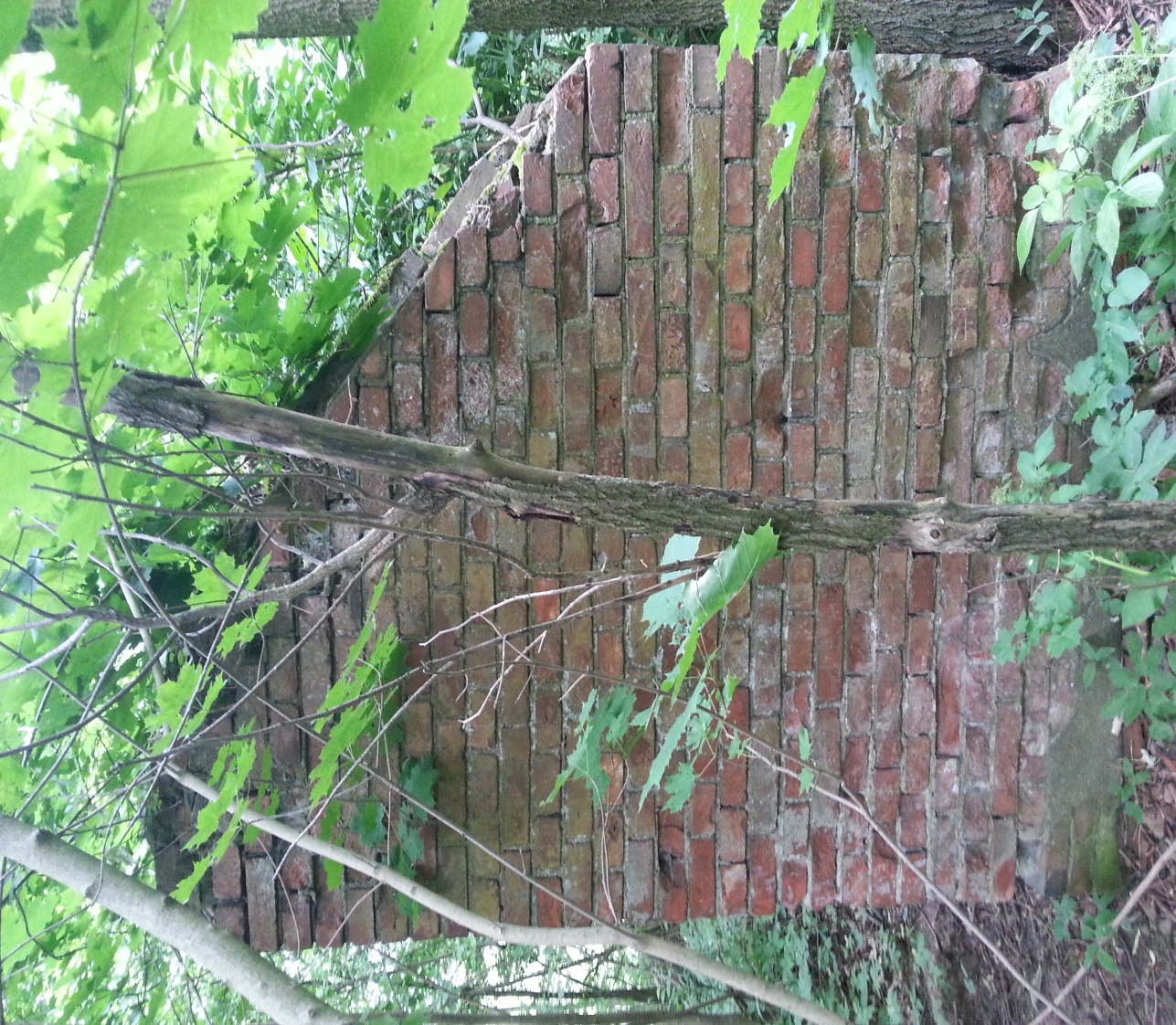 Nr.22PavadinimasPenktas sandėlis. Ventiliacijos kamino šoninė sienaPenktas sandėlis. Ventiliacijos kamino šoninė sienaPenktas sandėlis. Ventiliacijos kamino šoninė sienaFotografavoFotografavoStudentė-praktikantė Agnė ŠilanskaitėStudentė-praktikantė Agnė ŠilanskaitėStudentė-praktikantė Agnė ŠilanskaitėData2016-07-01